В аптеки Планета здоровья продолжаем набор ФАРМАЦЕВТОВ / ПРОВИЗОРОВ в связи с открытиями НОВЫХ аптек
 ИЖЕВСК
 ВОТКИНСК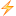  ГЛАЗОВ КАМБАРКА БУГУЛЬМА НАБЕРЕЖНЫЕ ЧЕЛНЫ
 КАЗАНЬ
 НИЖНЕКАМСК
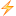 ЗАПИСЬ НА СОБЕСЕДОВАНИЕ по  +7 (906) 816-21-96
РЕЗЮМЕ отправляйте на pz_personal.izh@mail.ru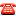 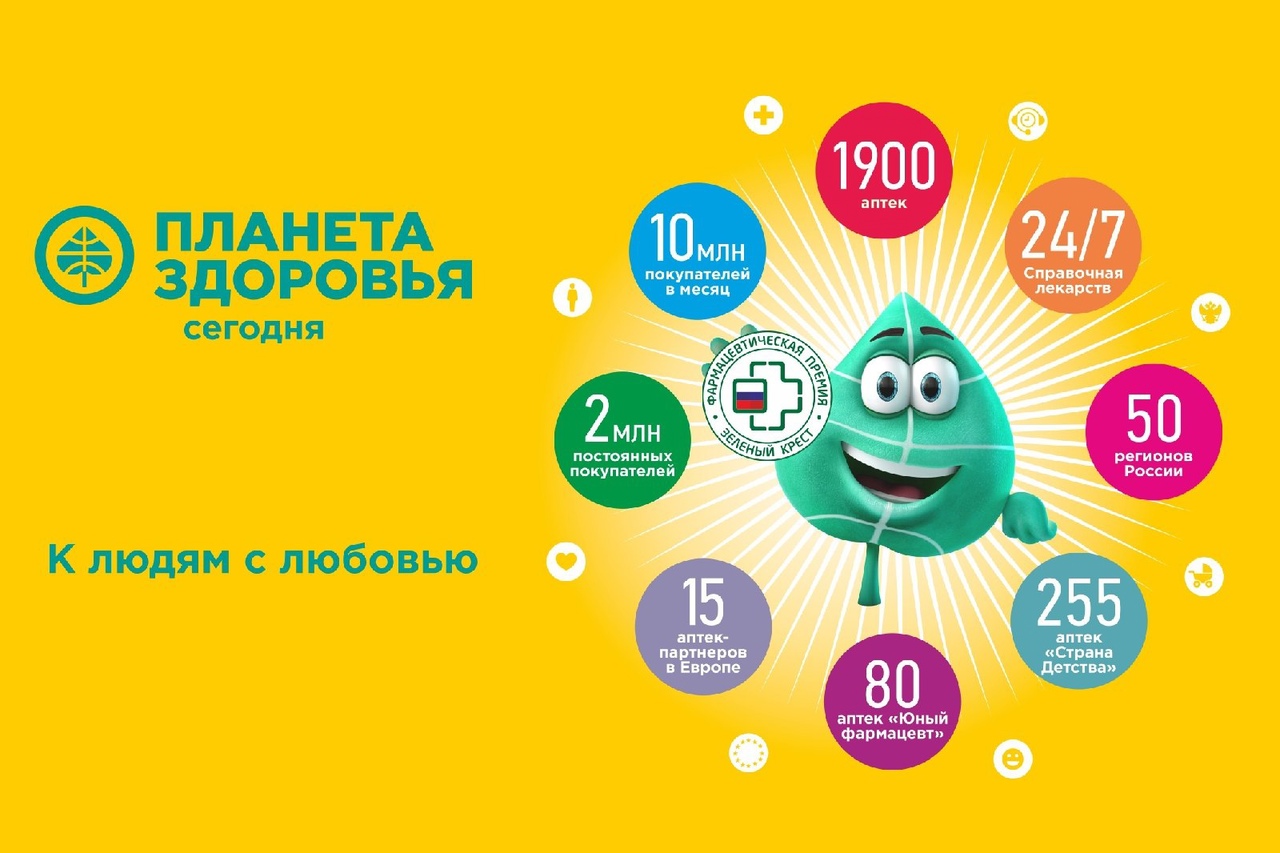 